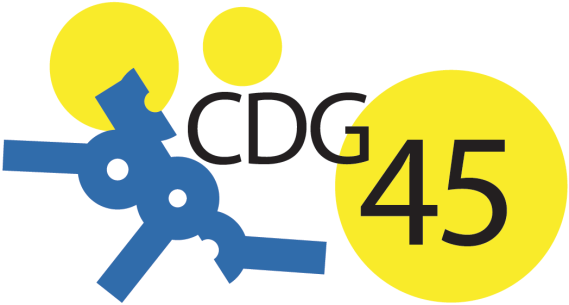 ASSURANCES POUR LE 

CONVENTION POUR L’ADHESIONAU CONTRAT GROUPE D’ASSURANCES STATUTAIRESDU CENTRE DE GESTION DU LOIRET_______


ENTRE :
Le Centre de Gestion de la Fonction Publique Territoriale du Loiret, représenté par sa Présidente, dûment autorisée par délibérations 2019-20a et 2019-20b du Conseil d’Administration du 25 juin 2019,
	d’une part,
La Commune (Syndicat ou Communauté de Communes) de …………………… représenté (e) par son ………………………… dûment habilité par délibération du………………………… dont le contrôle de légalité a accusé réception le …………………………
	d’autre part.Il a été exposé ce qui suit :
La loi n° 84-53 du 26 Janvier 1984 portant dispositions statutaires relative à  institue à la charge des Collectivités Territoriales employeurs des obligations à l’égard de leurs agents en cas de maladie, maternité, accident du travail et décès.
Cette même loi, dans son article 26, autorise les Centres de Gestion à souscrire, pour le compte des Collectivités et Etablissements Publics du Département qui le demandent, des contrats d’assurances les garantissant contre les risques financiers découlant des obligations citées au paragraphe précédent.
Conformément à l’ordonnance n°2015-899 du 23 juillet 2015 et au décret n°2016-360 du 25 mars 2016, le Centre de Gestion a procédé en 2019 à une mise en concurrence des contrats d’assurances statutaires pour la signature d’un marché d’une durée de 4 ans prenant effet le 1er janvier 2020.La Commune de ..................................................................Le Syndicat .........................................................................a décidé par délibération du ............................................ de demander au Centre de Gestion du Loiret de souscrire pour son compte, dans le cadre de contrats communs, un ou deux contrats d’assurances à compter du XXXXXXXXXXX concernant l’assurance du personnel.           Cela exposé, il a été convenu ce qui suit :
Article 1 : Adhésion au contrat groupeLa Commune de ..................................................................Le Syndicat - Communauté de Communes de ............................... confirme son adhésion au contrat groupe d’assurances statutaires souscrit par le Centre de Gestion du Loiret, conformément à l’ordonnance n°2015-899 du 23 juillet 2015 et au décret n°2016-360 du 25 mars 2016, à compter du …………… jusqu’au 31/12/2023.Les risques couverts sont les suivants :Article 2 : Contribution annuelle aux frais de gestion du contrat groupeLes collectivités et établissements adhérents au contrat groupe d’assurances statutaires s’engage au versement d’une contribution annuelle au taux de 0,10% assise sur la masse des rémunérations assurées.
	Fait à                                      leLe Maire (Président)		La Présidente			du Centre de Gestion du Loiret,

			Florence GALZINCatégories d’agentsRisquesOptions pour la maladie ordinaireAgents affiliés à la CNRACLNb d’agents : ….Congé maladie ordinaire Congé de longue maladie, longue duréeCongé de maternité (y compris les congés pathologiques) / adoption / paternité et accueil de l’enfantDécèsAccident de service et maladie contractée en serviceTemps partiel thérapeutique, mise en disponibilité d'office pour maladie, infirmité de guerre, allocation d’invalidité temporaire Pour la maladie ordinaire seulement. Pas de franchise sur les autres risquesFranchise de 10 jours   5.07% Agents affiliés à la CNRACLNb d’agents : ….Congé maladie ordinaire Congé de longue maladie, longue duréeCongé de maternité (y compris les congés pathologiques) / adoption / paternité et accueil de l’enfantDécèsAccident de service et maladie contractée en serviceTemps partiel thérapeutique, mise en disponibilité d'office pour maladie, infirmité de guerre, allocation d’invalidité temporaire Franchise de 15 jours   4,73%Agents affiliés à la CNRACLNb d’agents : ….Congé maladie ordinaire Congé de longue maladie, longue duréeCongé de maternité (y compris les congés pathologiques) / adoption / paternité et accueil de l’enfantDécèsAccident de service et maladie contractée en serviceTemps partiel thérapeutique, mise en disponibilité d'office pour maladie, infirmité de guerre, allocation d’invalidité temporaire Franchise de 30 jours   4,05%Agents affiliés à l’IRCANTECNb d’agents : ….Congés de maladie ordinaire et reprise d’activité partielle pour motif thérapeutiqueCongé de grave maladieAccident du travail et maladie professionnelleMaternité (y compris les congés pathologiques) / adoption / paternité et accueil de l’enfantFranchise de 10 jours   1.45% pour la maladie ordinaire